COMUNE DI CAMPOSANO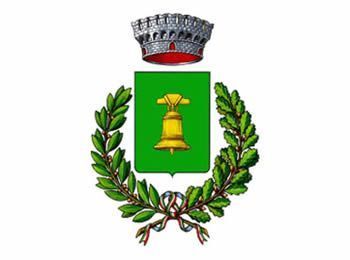 Città Metropolitana di NapoliPIAZZA UMBERTO I° - 80030 CAMPOSANO (NA)Tel. 081/8265551PEC  protocollo.camposano@pec.itDOMANDA DI PARTECIPAZIONE ALL’AVVISO PUBBLICO PER LA NOMINA DELL’ORGANISMO INDIPENDENTE DI VALUTAZIONE (O.I.V.) DEL COMUNE DI CAMPOSANO (NA) Spett.le  Sindaco del Comune di Camposano (NA) Il/La sottoscritto/a _________________________________________________________________ (Cognome e Nome) nato/a a __________________________________________ (prov. _____) il ____/____/________, residente in ___________________________________________________________(prov. _____) Via/Piazza ___________________________________________________ n. ____ Cap. ________ codice fiscale: ____________________________________, cell. ___________________________ e-mail __________________________________________________________________________ pec: ____________________________________________________________________________ PRESENTALa propria candidatura per la nomina di componente dell’Organismo Indipendente di Valutazione (O.I.V.) del Comune di Camposano (NA).A tal fine, presa visione dell’Avviso   pubblicato sul sito internet del Comune di Camposano (Na), consapevole delle sanzioni penali di cui all’art. 76 del D.P.R. 445/2000 in caso di false dichiarazioni, sotto la propria responsabilità: DICHIARA(Compilare in stampatello)Di essere cittadino/a  italiano/a____________________________________ e/o cittadino/a dell’Unione Europea________________________________Di essere in possesso del Diploma di Laurea specialistica in __________________________ o di Laurea quadriennale conseguita nel previgente ordinamento degli studi____________________________  con votazione_______________________ conseguita___________________________________ presso L’Università di _________________________________ ;Di non aver riportato condanne per reati contro la Pubblica Amministrazione e di non essersi reso responsabile di violazioni dei doveri professionali;Di non avere incarichi pubblici elettivi, cariche in partiti politici o in organizzazioni sindacali, ovvero che non abbia rapporti continuativi di collaborazione o consulenza con le predette organizzazioni, ovvero che non abbia rivestito simili incarichi o cariche nei tre anni precedenti; Di aver preso visione e di accettare le norme esposte nell’apposita sezione relativa alle  istituzioni, funzionamento e compiti dell’organismo di valutazione contenuta nel regolamento di disciplina del sistema di gestione della performance, approvato con Deliberazione della Giunta Comunale n. 31 del 27/05/2013;Di non trovarsi in alcuna delle condizioni di incompatibilità, cause ostative o ipotesi di conflitto di interessi previste dall’Avviso; Di non essere componente di altri Organismi Indipendenti di Valutazione e/o Nuclei di Valutazione    Oppure Di essere componente degli Organismi Indipendenti di Valutazione/Nuclei di Valutazione delle seguenti amministrazioni (con precisazione del numero dei dipendenti): ________________________________________________________________________________ ________________________________________________________________________________ ________________________________________________________________________________ ________________________________________________________________________________ ________________________________________________________________________________ ________________________________________________________________________________ ________________________________________________________________________________ ________________________________________________________________________________ ________________________________________________________________________________ Allega la seguente documentazione: a) Copia fotostatica del proprio documento di identità in corso di validità;b) Curriculum vitae in formato europeo debitamente sottoscritto; c) Relazione illustrativa   debitamente sottoscritta. ____/____/________, lì______________ Firma del dichiarante _________________________